Dispositif temporaireAIDE EXCEPTIONNELLE FACE A LA CRISE COVID-19Appel à projets 2021
Dossier de demande de subventionDossier à retourner, dûment renseigné et accompagné des pièces annexes, à :CARA – Pôle Développement & Attractivité TerritorialePar mail : developpement.economique@agglo-royan.frOUPar courrier : 	COMMUNAUTE D’AGGLOMERATION ROYAN ATLANTIQUE	Pôle Développement & Attractivité Territoriale	107 avenue de Rochefort - 17201 ROYAN Cedex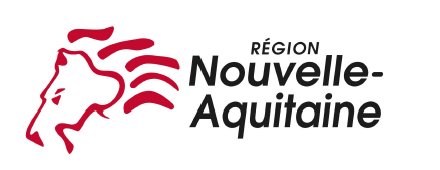 Les dispositifs d’aides économiques de la Communauté d’Agglomération Royan Atlantique s’inscrivent dans un règlement d’intervention autorisé par la Région Nouvelle-Aquitaine." La politique de gestion des données de la CARA est consultable à l'adresse suivante :  https://www.agglo-royan.fr/pgpd "A LIRE ATTENTIVEMENT !1 – Avant de commencer à renseigner votre dossier, assurez-vous d’avoir bien pris connaissance du règlement du dispositif (joint au présent dossier). A défaut, votre demande risque de ne pas être conforme et de ne pouvoir être éligible à l’aide.2 – Assurez-vous que votre dossier soit complet :Seuls les dossiers complets, transmis en une seule fois avant le 17 mars 2021 à 17 heures, seront pris en compte. Aucune pièce ne pourra être fournie après coup.Pour être réputé complet, le présent dossier doit être renseigné intégralement (toutes les rubriques sont obligatoires) et accompagné de l’ensemble des pièces listées ci-dessous.Le tableau prévisionnel de trésorerie à 12 mois doit obligatoirement être rempli en format informatique (logiciel Microsoft Excel® ou autre tableur compatible), et sans modification. Les formules de calcul préenregistrées ne doivent notamment pas être altérées.Liste des pièces à produireDossier de demande d’aide (modèle fourni par la CARA), dûment daté et signéPlan de trésorerie prévisionnel à 12 mois, obligatoirement rempli en format numérique (version manuscrite proscrite), dûment daté et signé (tableau fourni par la CARA, à remplir sans modification des formules ni ajout / suppression de lignes). A fournir IMPERATIVEMENT pour les entreprises ou associations dont le CA est supérieur ou égale à 500 000€ et/ou le nombre d'emplois (ETP) supérieur ou égal à 5Pour les autres entreprises ou associations, en dessous de ces seuils, il est fortement recommandé.Ce tableau doit être rempli par l’expert-comptable de l’entreprise ou de l’association.Justificatifs des effectifs salariés de l’entreprise ou de l’association demandeuse au 30 octobre 2020 (ex : copie des bulletins de salaires du mois d’octobre 2020). L’absence de ces justificatifs plafonnera de fait l’aide potentielle à 5 000 € maximum. Pour les entreprises et associations assujetties à la TVA : intégralité des déclarations de TVA 2019 et 2020.Un justificatif d’obtention ou de refus des dispositifs d’aide publique ou prêts bancaires sollicités depuis le 17 mars 2020, dans le cadre des dispositions d’urgence liées à la crise sanitaireLes comptes sociaux détaillés du dernier exercice clôturé : bilan, compte de résultats et soldes intermédiaires de gestiona) Pour les entreprises (y compris les Entreprises individuelles hors micro-entrepreneurs) : un extrait Kbis de moins de 3 moisb) pour les associations et micro-entrepreneurs, un Certificat de situation SIRENELe RIB de l’entreprise ou de l’associationPour les entreprises et associations immatriculées à l’extérieur du territoire de la CARA : tout document permettant de prouver que le demandeur exerce son activité principalement sur le territoire de la CARALes pièces 1. et 2. seront téléchargeables à compter du 26 janvier 2021 sur le site de la CARA (www.agglo-royan.fr) ou transmis par mail sur simple demande auprès du service développement économique de la CARA.COURRIER DE SAISINEMonsieur le PrésidentCommunauté d’Agglomération Royan Atlantique107 avenue de Rochefort17201 ROYAN CedexObjet : demande d’une aide exceptionnelle face à la crise Covid-19Monsieur le Président,Par la présente, je soussigné (1)_____________________________, agissant en qualité de (2) ____________________ de (3) _____________________________________, sis(e) à(4) _________________________ , comptant ____salariés, Considérant que la perte d’activité liée aux dispositions prises dans le cadre de lutte contre l’épidémie de Covid-19 a directement impacté la trésorerie de mon entreprise / association et menace à horizon de quelques mois le maintien de son activité et/ou de ses emplois,Considérant que mon entreprise / association dispose de perspectives lui permettant d’envisager raisonnablement une relance de son activité, et donc son rebond,Sollicite auprès de la Communauté d’Agglomération Royan Atlantique une subvention au titre du dispositif temporaire d’aide exceptionnelle face à la crise Covid-19,Et transmets en appui de cette sollicitation le dossier de demande d’aide, dûment renseigné et signé, accompagné de l’ensemble des pièces listées dans le règlement d’intervention dudit dispositif temporaire.Vous remerciant par avance de l’intérêt que vous porterez à cette demande, je vous prie d’agréer, Monsieur le Président, l’expression de mes salutations distinguées.Fait à  				,  le  [signature et cachet de l’entreprise]Prénom et NOM du représentant légalTitre du représentant légalStatut juridique et raison sociale du demandeurCommune du siège social ou de l’établissementPRESENTATION DU DEMANDEURActivité de l’entrepriseSecteur d’activité :Agriculture, sylviculture, aquaculture	[  ]	Construction, bâtiment, BTP	[  ]	Industrie	[  ]Artisanat	[  ]	Commerce [  ]		Services [  ]Description de l’activité de l’entreprise :______________________________________________________________________________________________________________________________________________________________________________________________Code APE : _________________________Résultats financiers :* Estimation si les comptes annuels n’ont pas été établis à la date de dépôt du présent dossier.Détail du chiffre d’affaires réalisé en 2018, 2019 et 2020 :Effectif total de l’entreprise : Montant total d’aides publiques hors aides Covid-19 perçues sur les 3 dernières années : _______________Précisez les financeurs :SITUATION ECONOMIQUE DU DEMANDEURQuelle est l’origine des difficultés de trésorerie de votre entreprise / association ?Obligation administrative de fermeture dans le cadre de la lutte contre le Covid-19 ?	OUI	[  ]	NON	[  ]SI oui, indiquer les dates de fermeture :	du ______________  au  ________________	du ______________  au  ________________Autre motif (précisez) : _________________________________________________________________________________________________________________________________________________________________________________________________________________________________________________________________________Expliquez la situation de votre entreprise / association, et les raisons pour lesquelles vous sollicitez l’aide exceptionnelle de la CARA :Avez-vous fait appel depuis le 17 mars 2020 à d’autres dispositifs mis en place dans le cadre de la crise Covid-19 ?Remarques / explications :Quelles autres mesures avez-vous prises pour défendre votre chiffre d’affaires, réduire vos charges, améliorer votre trésorerie et préparer votre rebond post-confinement ?Prêt bancaire ?	OUI  [  ]	NON  [  ]		Montant : ___________________Apport en compte courant ?	OUI  [  ]	NON  [  ]		Montant : ___________________Prêt privé (famille…) ?	OUI  [  ]	NON  [  ]		Montant : ___________________Autres (précisez) ?	OUI  [  ]	NON  [  ]		Montant : ___________________Remarques / explications :Pouvez-vous mobiliser d’autres ressources pour financer votre besoin de BFR ?Prêt bancaire ?	OUI  [  ]	NON  [  ]		Montant escompté : ___________________Apport en compte courant ?	OUI  [  ]	NON  [  ]		Montant escompté : _________________Prêt privé (famille…) ?	OUI  [  ]	NON  [  ]		Montant escompté : ____________________Autres (précisez) ?	OUI  [  ]	NON  [  ]		Montant escompté : ____________________Remarques / explications :ATTESTATION SUR L’HONNEUR ET TRANSMISSION DU DOSSIERJe, soussigné ____________________________, agissant en qualité de _______________ de l’entreprise ou l’association ______________________________, OU d’entrepreneur individuel,Atteste sur l’honneur :que ladite entreprise ou association est à jour de ses obligations fiscales et sociales, compte tenu des reports prévus dans le cadre de la Loi d’urgence sanitaire n°2020-290 du 23 mars 2020,que le plan de trésorerie prévisionnel à 12 mois présenté en appui de la présente demande d’aide ne souffre d’aucune omission volontaire ni d’insincérité dans les montants indiqués.Je certifie que les informations transmises dans le présent dossier de demande d’aide, sont exactes. Je m’engage à communiquer à la Communauté d’Agglomération Royan Atlantique tout nouvel élément susceptible de modifier le présent dossier.Je m’engage à fournir à la Communauté d’Agglomération Royan Atlantique, sur simple demande, toute information ou tout document complémentaire en lien avec mon entreprise, afin de faciliter l’instruction de ma demande.Je reconnais que le fait d’être éligible à une aide économique ne constitue pas un droit à la percevoir : la Communauté d’Agglomération Royan Atlantique est seule décideuse de l’octroi de ses fonds et peut ainsi me refuser l’aide sollicitée.Fait à  _____________________________ ,   le  ____________________Signature du représentant légal et cachet de l’entreprise :Conformément à la loi "informatique et libertés" du 6 janvier 1978 modifiée, vous bénéficiez d’un droit d’accès, de modification, de rectification et de suppression des informations transmises qui vous concernent. Si vous souhaitez exercer ce droit et obtenir communication des informations vous concernant, adressez-vous au service développement économique de la Communauté d’Agglomération Royan Atlantique.Raison socialeNom commercial (le cas échéant)Forme juridiqueDate de créationNuméro SIRET (14 chiffres)Code APECommune du siège social ou de l’établissementAdresse postaleTéléphoneMailReprésentant légal (Prénom NOM)Fonction / titreExpert-comptable de l’entreprise(Nom, commune)Banque principale de l’entreprise (agence, conseiller)Exercice comptable clôturé enChiffre d’affaires (HT)Résultat net2020*20192018Chiffre d’affaires (€ HT)201820192020JanvierFévrierMarsAvrilMaiJuinJuilletAoûtSeptembreOctobreNovembreDécembreTOTALEffectifs Au 1er novembre 2020A la date de dépôt de la demandeCDICDDAutres TOTAL DispositifsMontant sollicitéMontant obtenuChômage partielFonds national de solidarité, volet 1 (Etat)Fonds national de solidarité, volet 2 (Région)Prêt garanti par l’Etat (PGE)Prêt du fonds régional de solidarité de proximitéReport de charges socialesAutres (précisez) : 